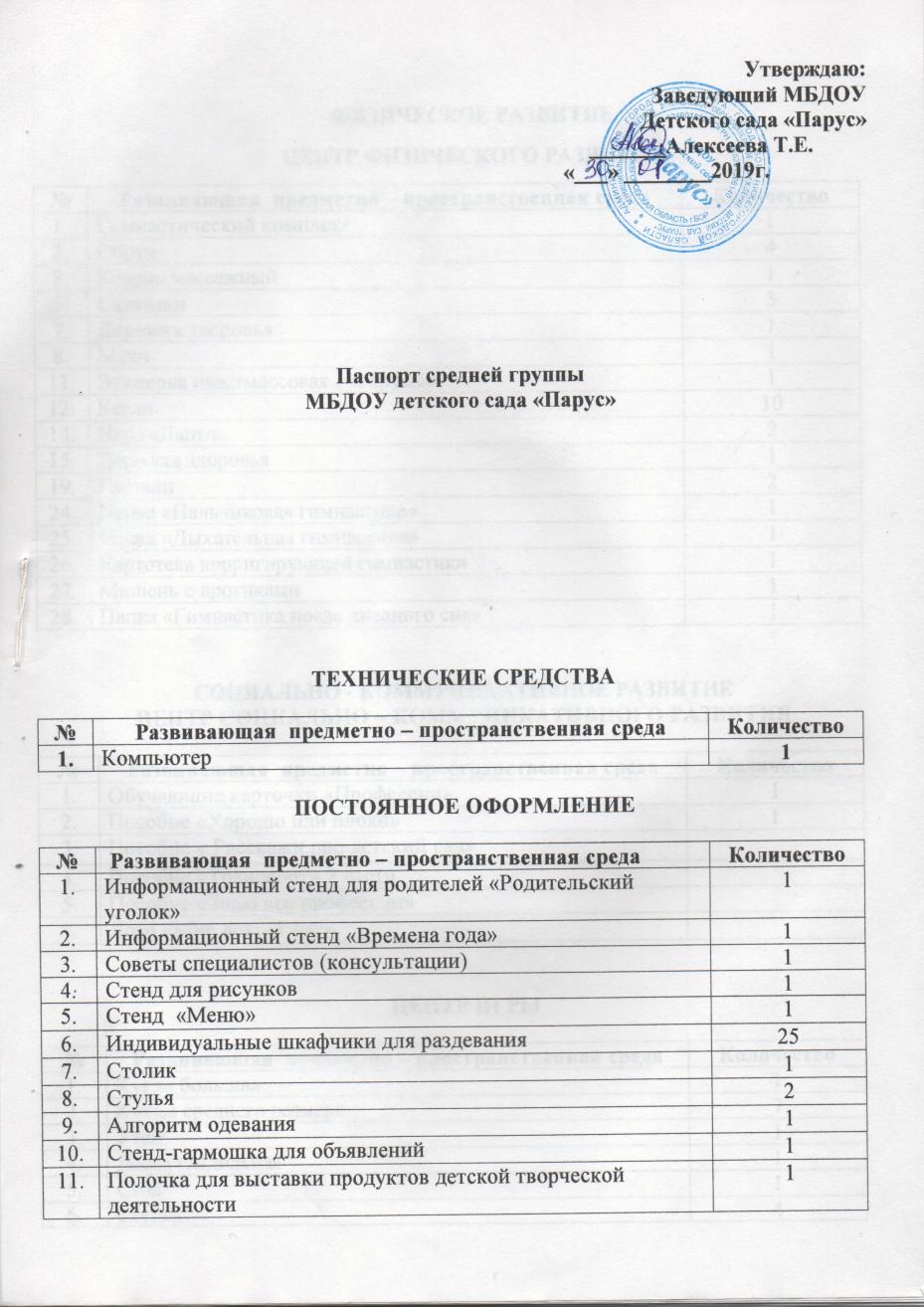 ФИЗИЧЕСКОЕ РАЗВИТИЕЦЕНТР ФИЗИЧЕСКОГО РАЗВИТИЯСОЦИАЛЬНО - КОММУНИКАТИВНОЕ РАЗВИТИЕЦЕНТР СОЦИАЛЬНО – КОММУНИКАТИВНОГО РАЗВИТИЯЦЕНТР ИГРЫЦЕНТР БЕЗОПАСНОСТИЦЕНТР ДЕЖУРСТВАПОЗНАВАТЕЛЬНОЕ РАЗВИТИЕ.  ЦЕНТР ПОЗНАВАТЕЛЬНОГО РАЗВИТИЯЦЕНТР ЗАНИМАТЕЛЬНОЙ МАТЕМАТИКИ                      ЦЕНТР ЭКОЛОГИЧЕСКОГО  ВОСПИТАНИЯ ЦЕНТР  ЭКСПЕРИМЕНТИРОВАНИЯ	ЦЕНТР ПАТРИОТИЧЕСКОГО ВОСПИТАНИЯРЕЧЕВОЕ РАЗВИТИЕЦЕНТР  РЕЧЕВОГО РАЗВИТИЯ И КНИГИХУДОЖЕСТВЕННО – ЭСТЕТИЧЕСКОЕ  РАЗВИТИЕ                                    ЦЕНТР ХУДОЖЕСТВЕННО – ЭСТЕТИЧЕСКОГО РАЗВИТИЯЦЕНТР ТЕАТРАЦЕНТР КОНСТРУИРОВАНИЯЦЕНТР МУЗЫКИ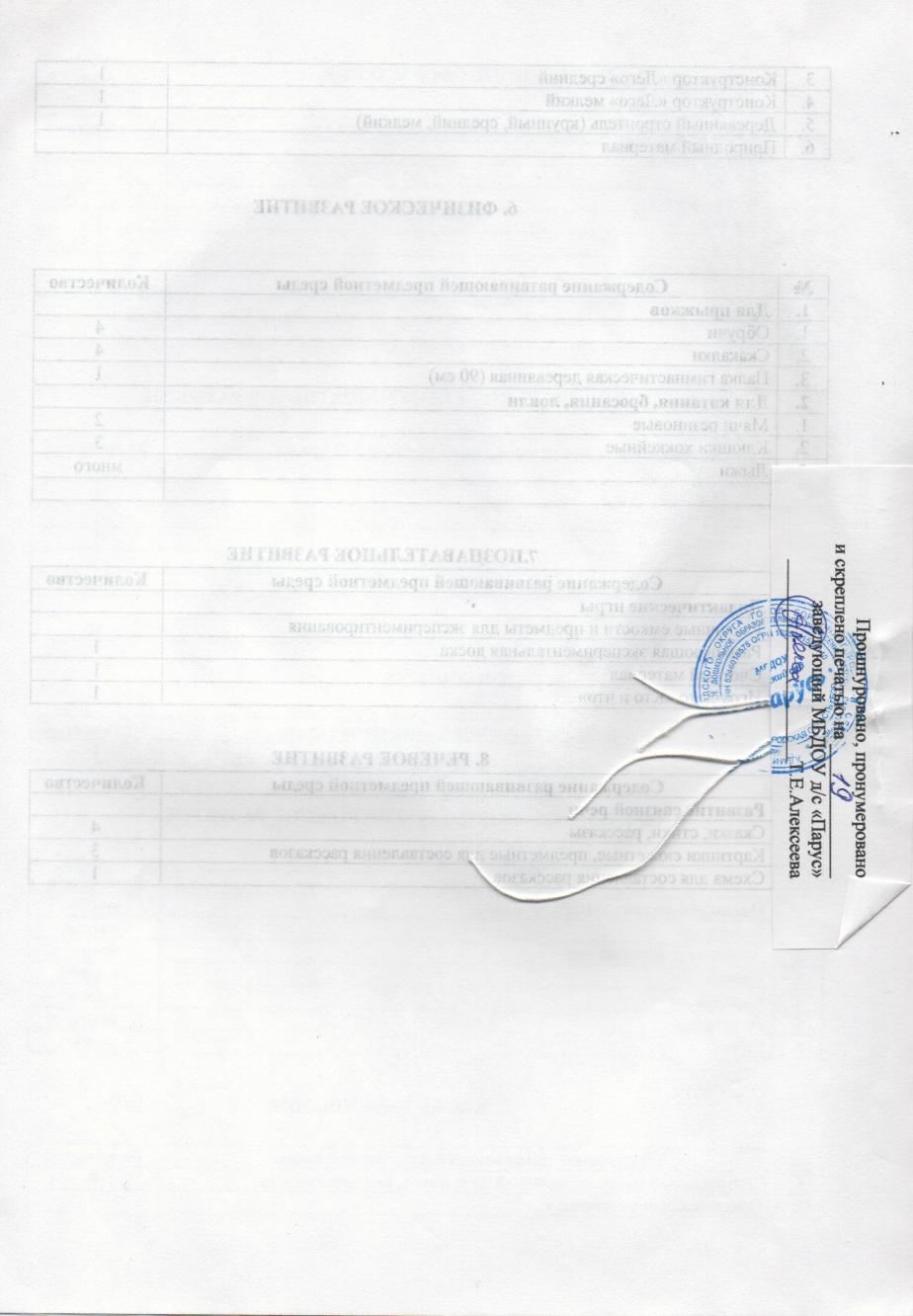 №Развивающая  предметно – пространственная средаКоличество1.Гимнастический комплекс12.Обруч43.Коврик массажный 15.Скакалки37.Дорожка здоровья18.Мячи 111.Этажерка пластмассовая 3-х ярусная112.Кегли1014.Игра «Дартц»215.Дорожка здоровья 119.Гантели 224.Папка «Пальчиковая гимнастика»125.Папка «Дыхательная гимнастика»126.Картотека корригирующей гимнастики127.Мишень с дротиками128.Папка «Гимнастика после дневного сна»1№Развивающая  предметно – пространственная средаКоличество1.Обучающие карточки «Профессии»12.Пособие «Хорошо или плохо»13.Пособие « Расскажи про детский сад»4.Пособие «Транспорт» 2 части5.Пособие «Знаю все профессии»6.Лото «Мир вокруг нас»№Развивающая  предметно – пространственная средаКоличество1.Кукла большая 12.Куклы среднего размера73.Утюг14.Доска гладильная15.Стол16.Стулья47.Мойка48.Газовая плита19.Весы 110.Диван1Предметы – оперирования:11.Комплект кукольных постельных принадлежностей 2 набора12.Набор чайной посуды, кухонной посуды и столовой посуды1контейнер13.Сумки214.Коляски для кукол (соразмерные куклам)315.Набор овощей и фруктов1 контейнер16.Набор медицинских принадлежностей117.Набор инструментов в ящичке118.Фартучки 219.Каски 220.Фуражки, бескозырки521.Ковровое игровое поле «Дорога»122.Игровые поля «Дорога, Улица»1+125.Касса126.Комплект одежды для кукол134.Кукольная кровать135.Ширма136.Набор кукольной мебели137.Набор «Пираты»338.Полицейский набор 237.Машины:37.Военные машины237.Паровоз137.Грузовая437.Экскаватор 137.Бетономешалка 137.Джипы военные337.Гоночные машины237.Катер 137.Пожарная машина137.Седан 437.Самолеты 237.Мотоциклы137.Железная дорога137.Скорая помощь1№Развивающая  предметно – пространственная средаКоличество1.Фуражка полицейского12.Машинки:2.Пожарная12.Полицейская 12.Скорая 16.Демонстрационный материал «Если малыш поранился»17.Демонстрационный материал «Не играй с огнем»18.Игровое поле « Дорога»1№Развивающая  предметно – пространственная средаКоличество1.Стенд «Мы дежурим»12.Фартуки23.Пластмассовые ведерки24.Лейка15.Опрыскиватель16.Шапочки дежурным27.Грабельки 18.Лопатки29.Салфетки для протирания пыли, варежка310.Тазик211.Мыло 112.Фартук клеёнчатый113.Совочки 214.Подставки для салфеток514. Щеточка 2№Развивающая  предметно – пространственная средаКоличество1.Альбом «Профессии»12.Альбом «Мир предметов»13.Альбом «Армия России»14.Альбом «Виды транспорта»15.Игра- лото «Кем быть»16.Игра «Эволюция транспорта и окружающих нас вещей»17.Игра  «Играем в профессии»18.Игра «Собери похожее»19.Игра «Собери картинки»110.Игра «Профессии»111.Игра- лото «Свойства предметов»112.Дидактическая игра «Что получится»113.Дидактическая игра «Медвежонок в космосе»114.Дидактическая игра «Из чего мы сделаны»115.Демонстрационный материал «Предметы и вещи»216.Пазлы «Вещи, которые нас окружают»117.Дидактическая игра «Кому что нужно»118.Дидактическая игра «Я иду искать»119.Пазлы деревянные «Транспорт»120.Пазлы деревянные «Инструменты»121.Наглядно – дидактическое пособие «Посуда»1№Развивающая  предметно – пространственная средаКоличество1.Мозаика средняя, мелкая22.Дидактическая игра «Большие и маленькие»13.«Парные коврики»14.Обучающие карточки «Сравниваем противоположности»15.Геометрические фигурыНабор6.Набор развивающих карточек «Цифры и геометрические фигуры»17.Домино с картинками и точечное28.Дидактическая игра «Найди половинку»19.Игра- лото «Цвет и форма»110.Домино «Геометрические фигуры»111.Набор для сравнения: большой - маленький, широкий узкий, высокий - низкий, тонкий - толстый, длинный-короткий.набор12.Игра- лото «Логика»113.Дидактическая игра «Кубики»114.Математический модуль115.Лабиринт с шариками «Змейка»116.Пазлы деревянные «Цифры»117.Пазлы деревянные «Геометрические фигуры118.Набор цифр 119.Игра – лото «Автобус для зверят»120.Литература№Содержание развивающей предметной средыКоличество1.Календарь природы                12.Огород на окне13.Комнатные растения84.Картотека растений15.Дневник наблюдения за погодой16.Модельный ряд6.1.Строение растения, потребность растений, способы ухода за растениями.16.2Макет «Деревенский дворик»16.3Макет «Лес»16.4Макет «Водоём»17.Демонстрационный материал7.1.«Деревенский дворик»17.2.«Цветы» (лесные, луговые, садовые).16.3.«Деревья и листья»16.4.«Животные средней полосы»16.5.«Рыбы морские и пресноводные»16.6.Альбом «Наблюдения на прогулках»16.7.«Животные, обитающие на территории нашей страны»16.8.«Птицы, обитающие на территории нашей страны»16.9.«Про всё живое на земле»16.10Картинки детей в сезонной одежде66.11Альбом с работами детей и родителей16.12Альбом «Наблюдения на прогулке»16.13«Что в моей корзине»17.Наглядно-дидактические пособия7.1.«Птицы»17.2.«Арктика и антарктика»17.3.«Животные жарких стран»17.4.«Животные средней полосы»17.5.«Деревья и листья»17.6Лэпбук «Берегите окружающую природу»18.Дидактические игры8.1.Лото «Растения»18.2.Игра – лото «Парочки»18.3.Игра – лото «В саду, на поле, в огороде».18.4.Игра «Где живёт вода»18.5.Игра «Овощное лото»18.6.«Времена года»18.7.Развивающая игра-лото «Гнездо, улей, нора или кто где живёт»18.8.«Продукты питания на доске из дерева»18.9.Лото «Животные»18.10 «Береги живое» ч.118.11.«Береги живое» ч.218.12«Четыре сезона» (Осень, зима, весна, лето).48.13«Животные и их детёныши»18.14«Где чей домик? Что за птица?» 18.15«Чьи детки»18.16«Ты чей малыш?»18.17Магниты - животныенабор8.18«Вершки и корешки»18.19«Знаешь ли ты»18.20«Загадки-отгадки»18.21«Птицы, звери»18.22Паззлы38.23Домино38.24Кубики38.25Фрукты и овощинабор8.26Игрушки животные (домашние, дикие, земноводные, рыбы).набор9.Раздаточные карточки9.1Животные жарких стран109.2Дикие животные109.3.Птицы России109.4Птицы домашние310.Соответствующая литература10№Содержание предметной средыКоличество1.Оборудование1.1Виды почв: глина, песок, чернозём, торф, камушки.51.2Ракушки11.3Природный материал (шишки ,жёлуди, сухие листья, скорлупа грецкого ореха, кора различных деревьев, мох)1.4Коллекция запахов11.5Коллекция тканей 11.6Коллекция бумаги11.7Коллекция семян11.8Коллекция круп11.9Коллекция пуговиц12.0.Приборы измерители2.1Линейки (деревянная, стеклянная, железная, бумажная)42.2Весы 22.3Мерный стакан12.4Воронка12.5Пипетка32.6Колба12.7Телескоп12.8Различные ёмкости и формы (наливание, переливание, пересыпание)набор3.Мельница1  4.Стёклышки цветные55.Мыльные пузыри16.Зеркальце17.Магниты58.Трубочки и палочкинабор9.Шары воздушные510.Красители (пищевые, гуашь)набор11.Ветерок112.Тазик с песком113.Тазик с корабликами1+614.Резиновая уточка115.Лейка116.Ведёрко117.Лопатки218.Грабли119.Учебно-методические и игровые материалы19.1Из чего мы сделаны?119.2Из чего мы сделаны?-2119.3Свойства предметов119.4Правила проведения опытов119.5Картотека опытов.219.6Картотека опытно-экспериментальной деятельности на прогулке120.Техника безопасности20.1Клеёнки2220.2Фартуки2№Содержание развивающей предметной средыКоличество1.Оборудование1.1Стенды: Моя родина-Россия, Малая родина, Моя семья31.2Флаг Российской Федерации11.3Кукла в русском народном костюме11.4Кукла - матрешка31.5Куклы в профессиональных костюмах52.        Учебно- методические и игровые материалы2.1Портфолио детей222.2Лэпбук Память Парижской Коммуны12.3Лепбук Фольклор12.4Альбом «Мой детский сад»12.5Альбом «Моя семья»22.6Картотека русских народных игр22.7Генеалогическое древо12.8Российская символика22.9Вооружённые силы Российской Федерации13Карточки «Достопримечательности Москвы»13.1Открытки «Будущее Борской земли глазами детей»1    3.2Мой дом13.3Славянская семья13.4Лото Российская армия1    3.5Семья13.6Знаю все профессии13.7Расскажи про детский сад13.8Российская геральдика и государственные праздники13.9Хлеб - всему голова14Лото Кем быть?14.1Карточки Профессии14.2Художественная литература о родине14№Развивающая  предметно – пространственная средаКоличествоДидактические игры 1.Наглядно- дидактические пособия «Развитие речи в д/с»12.Дидактическая игра «Любимые сказки»13.Игра- лото «Вокруг да около»14.«Подбери по смыслу»15.Развивающая игра «На что это похоже»16.Дидактическая игра «Угадай сказку»17.Сказка «Гуси- лебеди»18.Дидактическая игра «Скажи, что не так»19.Дидактическая игра « Скажи по- другому»110.«Истории в картинках»111.Кубики «Азбука»112.Произведения художественной литературы в соответствии с возрастными особенностями детей.библиотека13.Книги с произведениями устного народного творчествабиблиотека14.Игра «Три медведя»115.Игра «Дюймовочка»116.Игра «Гуси- лебеди»117.Игра «Лепка»1№Содержание развивающей предметной средыКоличество1.Наглядно-дидактическое пособие1.1.Предметы народных мастеров  (хохломская роспись, городец, дымка))61.2.Лэпбук «Путешествие в музей искусств»12.Альбомы 2.1«Дымковская игрушка»12.2.«Хохломская роспись»12.3.«Городецкая роспись»12.4.Лучшие работы детей12.5.Нетрадиционные техники12.6.Картотека дид. игр по изобразительному искусству12.7.Схемы карт с изображением технологии лепки и рисования1 набор3.Дидактические игры3.1.«Витражи сказок»13.2.«Разноцветные гномы»  14.Рисование4.1.Набор цветных карандашей254.4.Набор фломастеров254.5.Гуашь (12 цветов)124.6.Краски акварельные254.7.Кисти беличьи254.8.Стаканчики-непроливайки254.9.Салфетки из бумаги254.10Подставки для кистей254.11Альбомы для рисования254.12Уголь14.13Сангина24.15Раскраски254.16Бумага для рисования белая и тонированная504.17Трафареты на разную тематику154.18Нетрадиционные техники (поролоновые кусочки, ватные палочки, щётки зубные, трубочки)набор4.19Природный материалнабор5.Лепка5.1.Пластилин255.2.Глина25.3.Стеки505.4.Доски 255.5.Салфетки256.Аппликация6.1.Ножницы с тупыми концами256.2.Бумага цветная256.3Клей56.4.Клей карандаш256.5.Щетинистые кисти для клея256.6.Ёмкости для клея256.8.Подносы для форм и обрезков бумаги106.9.Клеёнки256.10Подставки для кисточек25№Развивающая  предметно – пространственная средаКоличество1. Ширма напольная12. Различные виды театра2.Кукольный театр «Сказка за сказкой»12.- би – ба – бо12.Пальчиковый театр12.Детский кукольный театр «3 медведя»12.Настольный театр «Репка»12.Набор к сказке «Фунтик»13.Альбом с названиями сказок14.Дидактические карточки «Эмоции»15.«Наши чувства и эмоции»16.Набор персонажей:16.Колобок16.Буратино16.Клоун16.Неваляшка16.Мальвина16.Кукла на кольце17.Элементы костюмов, шапочки маски, атрибуты для разыгрывания сказокнаборРазвивающая  предметно – пространственная средаКоличество1.Строительный набор деревянный из кубиков, кирпичиков и пр.5 контейнеров2.Набор пластмассового конструктора1 контейнер3.Конструктор «Лего» мелкий  2 контейнера4.Конструктор «Весёлые горки»15.Набор игрушек для обыгрывания, соразмерные строительному материалу2 контейнера6.Железная дорога разборная17.Папка с образцами, моделями для конструирования1№Развивающая  предметно – пространственная средаКоличество1.Музыкально – дидактические пособия1.1Набор карточек «Музыкальные инструменты»11.2Лесенка11.3«Угадай, на чем играю»11.4«Музыкальные кубики»18.Детская музыкальная исполнительская деятельностьДетские музыкальные инструменты:Гитара1Барабан2Бубен2Металлофон1Пианино1Флейта1Шумовые игрушки5Погремушки1Музыкальный руль1Синтезатор2Гармошка2Музыкальный молоток1Ложки2Скрипка1Шумовые коробочки и баночки с различными наполнениями4